Ókor - Ókori keleti államoköntözéses gazdálkodás: A nagy folyók mentén a vizüket kihasználva öntözésen alapuló növénytermesztés.Időszámítás:zsidók: a teremtés éve (Kr.e 3761)ókori görögök: első olimpiai játékok (Kr.e 776)ókori Róma: Róma hagyomány szerinti alapítása (Kr.e 753)kersztény: Krisztus születéserómai számok: I=1; V=5; X=10; L=50; C=100; D=500; M=1000;Hány éve történt? Kr.e 776 kiszámítása: 2011+776; - Kr.u 622 kiszámítása: 2011-622Fogalmak:gát: védelmi szerkezet, a településeket védi árvíz idejénzsilip: A csatornákat megnyitó és elzáró szerkezetcsatorna: az áradó víz felfogására ásott mélyedészikkurat: toronytemplomBábel tornya: Bibliából ismert mezopotámiai toronyfáraó: Egyiptomi Birodalom élén álló istenkirályhieroglifa: képíráspiramis: fáraók temetkezési helyeszfinx: a piramisokat őrző emberfejű állattestű szobormúmia: a fáraók bebalzsamozott holttesteárja: Indiát elfoglaló népcsoportmaharadzsa: egy jelentősebb államcsoport élén álló uralkodóhinduizmus: a lélekvándorláson alapuló vallásbuddhizmus: a földi élet vágyairól való lemondást hirdető vallásMennyei Birodalom: A Kínai Birodalom  neveagyaghadsereg: a kínai császár nyugalmát őrző életnagyságú agyagkatonák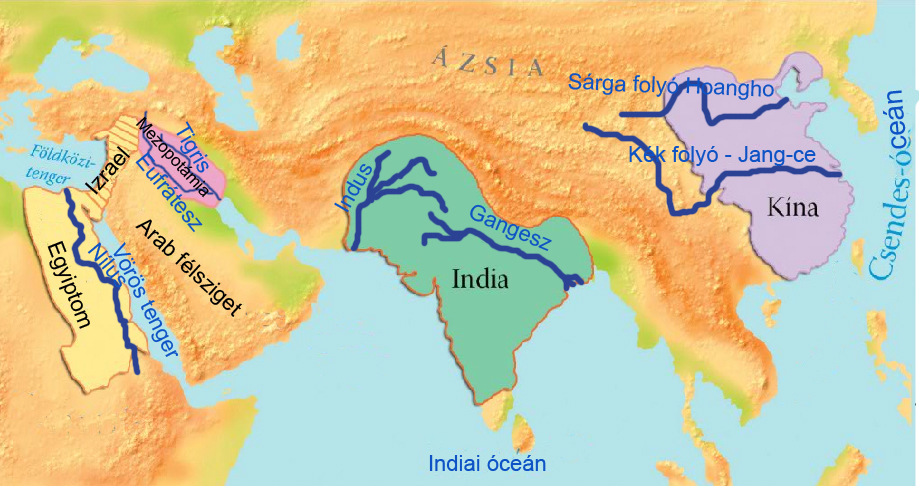 Személyek: Kheopsz: fáraó, a legnagyobb piramis építtetőjeRe, Amon: NapistenOzirisz: az alvilág királya, feltámadás jelképe az ókori egyiptomi hitbenÍzisz: Ozirisz felesége, varázslás, termékenység istennőjeÁbrahám: a zsidók ősatyjaMózes: kivezteti a zsidókat EgyiptombólEgyiptomMezopotámiaIndiaKínaFolyókNílusTigris, EufráteszIndus, GangeszKék-, Sárga-folyóLakóiAraboksumér,árjákKínaiak  TársadalomFáraókElőkelőkÍrnokok, katonák  kézművesek, parasztokRabszolgákKirályElőkelőekSzabadokMaharadzsaKasztrendszerCsászárMennyei BirodalomKultúra,Találmányok- piramis, szfinx- múmia- naptár, nap-vízóra- csillagászat, üveg- orvostudomány- írás (hieroglifa)- papirusz- városállamok-Uruk,Babilon- Bábel tornya- templomgazdaság- ékírás, helyi érték- égetett agyagtábla- kerék, eke- Gilgames eposz- hindu vallás- - buddhizmus- matematika- gyapot-arab számok- vízvezetékszenyvízcsatornák- iránytű, - papír- selyemszövés, tea- nagyfal (2500 km)- porcelán- lőpor, grafit- negativ számok- könyvnyomtatás